2. SAVEZNI TRENING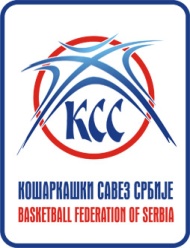 KRAGUJEVAC 08.05.2016.GODIŠTE:   2001r.b.prezime i imeKlub1Dešić KatarinaRadivoj Korać – Beograd2Filipović MarijaRadivoj Korać – Beograd3Vuković MiaGirl basket - Beograd4Djordjević JovanaCrvena Zvezda - Beograd5Milošević TanjaCrvena Zvezda - Beograd6Jovanović NikolijaČelarevo - Čelarevo7Popović TeodoraČelarevo – Čelarevo8Stajkovski MajaVojvodina – Novi Sad9Kaćanski MarinaSrbobran - Srbobran10Kujundžić MartinaSpartak - Subotica11Kovačević NinaSistem – Smederevska Palanka12Deurić NikolinaVlasenica - Vlasenica13Smailbegović NadjaNovi Pazar – Novi Pazar14Mehović MinelaNovi Pazar – Novi Pazar15Ristić MarijaDuga – Šabac16Milosavljević DunjaRadnički – Kragujevac17Nikolić JovanaRadnički - Kragujevac18Vučković MartaStudent - Niš19Destanović NatalijaStudent – Niš20Nešić NinaRadnik – Surdulica